* pole nie jest wymagane chyba, że wskażesz E-mail lub Telefon jako sposób kontaktu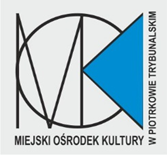 Miejski Ośrodek Kultury w Piotrkowie TrybunalskimMiejski Ośrodek Kultury w Piotrkowie TrybunalskimWniosek o zapewnienie dostępności architektonicznej lub informacyjno-komunikacyjnej Wniosek o zapewnienie dostępności architektonicznej lub informacyjno-komunikacyjnej Wniosek o zapewnienie dostępności architektonicznej lub informacyjno-komunikacyjnej Jeżeli potrzebujesz zapewnienia dostępności architektonicznej lub informacyjno-komunikacyjnej wypełnij ten wniosek.Jeżeli potrzebujesz zapewnienia dostępności architektonicznej lub informacyjno-komunikacyjnej wypełnij ten wniosek.Jeżeli potrzebujesz zapewnienia dostępności architektonicznej lub informacyjno-komunikacyjnej wypełnij ten wniosek.Data:Data:WNIOSKODAWCA WNIOSKODAWCA WNIOSKODAWCA Wnioskodawcą może być osoba ze szczególnymi potrzebami lub jej przedstawiciel ustawowy. Wskaż swój status zaznaczając odpowiednie pole wyboru: Jestem osobą ze szczególnymi potrzebami
 Jestem przedstawicielem ustawowym osoby ze szczególnymi potrzebamiJeśli posiadasz dokument potwierdzający twój status, załącz go do wniosku.Wnioskodawcą może być osoba ze szczególnymi potrzebami lub jej przedstawiciel ustawowy. Wskaż swój status zaznaczając odpowiednie pole wyboru: Jestem osobą ze szczególnymi potrzebami
 Jestem przedstawicielem ustawowym osoby ze szczególnymi potrzebamiJeśli posiadasz dokument potwierdzający twój status, załącz go do wniosku.Wnioskodawcą może być osoba ze szczególnymi potrzebami lub jej przedstawiciel ustawowy. Wskaż swój status zaznaczając odpowiednie pole wyboru: Jestem osobą ze szczególnymi potrzebami
 Jestem przedstawicielem ustawowym osoby ze szczególnymi potrzebamiJeśli posiadasz dokument potwierdzający twój status, załącz go do wniosku.Imię i nazwisko:Imię i nazwisko:Adres korespondencyjny:Adres korespondencyjny:E-mail*:E-mail*:Telefon*:Telefon*:NAZWA  OBIEKTUNAZWA  OBIEKTUNAZWA  OBIEKTUZaznacz   obiekt MOK, którego dotyczy wniosekZaznacz   obiekt MOK, którego dotyczy wniosekZaznacz   obiekt MOK, którego dotyczy wniosek OEA MOK ul. Słowackiego 13, 97-300 Piotrków Trybunalski
 MOK al. 3 Maja 12/14, 97-300 Piotrków Trybunalski OEA MOK ul. Słowackiego 13, 97-300 Piotrków Trybunalski
 MOK al. 3 Maja 12/14, 97-300 Piotrków Trybunalski OEA MOK ul. Słowackiego 13, 97-300 Piotrków Trybunalski
 MOK al. 3 Maja 12/14, 97-300 Piotrków TrybunalskiBARIERA W DOSTĘPNOŚCIBARIERA W DOSTĘPNOŚCIBARIERA W DOSTĘPNOŚCIOpisz czego dotyczy twój wniosek o zapewnienie dostępności architektonicznej lub informacyjno-komunikacyjnej (jeżeli potrzebujesz więcej miejsca do wskazania barier i oczekiwanego sposobu zapewnienia dostępności, dodaj opis jako załącznik wniosku)Opisz czego dotyczy twój wniosek o zapewnienie dostępności architektonicznej lub informacyjno-komunikacyjnej (jeżeli potrzebujesz więcej miejsca do wskazania barier i oczekiwanego sposobu zapewnienia dostępności, dodaj opis jako załącznik wniosku)Opisz czego dotyczy twój wniosek o zapewnienie dostępności architektonicznej lub informacyjno-komunikacyjnej (jeżeli potrzebujesz więcej miejsca do wskazania barier i oczekiwanego sposobu zapewnienia dostępności, dodaj opis jako załącznik wniosku)Dlaczego potrzebujesz zapewnienia dostępności architektonicznej lub informacyjno-komunikacyjnej:Dlaczego potrzebujesz zapewnienia dostępności architektonicznej lub informacyjno-komunikacyjnej:Na czym polega bariera w dostępności:Na czym polega bariera w dostępności:Opisz sposób w jaki mamy zapewnić dostępność cyfrową wskazanych elementów:Opisz sposób w jaki mamy zapewnić dostępność cyfrową wskazanych elementów:SPOSÓB KONTAKTUSPOSÓB KONTAKTUSPOSÓB KONTAKTUZaznacz w polu wyboru sposób, w jaki mamy się z tobą kontaktować w sprawie wniosku.Zaznacz w polu wyboru sposób, w jaki mamy się z tobą kontaktować w sprawie wniosku.Zaznacz w polu wyboru sposób, w jaki mamy się z tobą kontaktować w sprawie wniosku. Listownie na adres wskazany we wniosku:
 Elektronicznie, poprzez konto ePUAP (tylko w przypadku, gdy wniosek został złożony przez platformę ePUAP):
 Elektronicznie, na adres email (pamiętaj, żeby podać we wniosku swój email):
 Inny, napisz jaki: Listownie na adres wskazany we wniosku:
 Elektronicznie, poprzez konto ePUAP (tylko w przypadku, gdy wniosek został złożony przez platformę ePUAP):
 Elektronicznie, na adres email (pamiętaj, żeby podać we wniosku swój email):
 Inny, napisz jaki: Listownie na adres wskazany we wniosku:
 Elektronicznie, poprzez konto ePUAP (tylko w przypadku, gdy wniosek został złożony przez platformę ePUAP):
 Elektronicznie, na adres email (pamiętaj, żeby podać we wniosku swój email):
 Inny, napisz jaki:ZAŁĄCZNIKI ZAŁĄCZNIKI ZAŁĄCZNIKI Wskaż jakie dokumenty załączasz:Wskaż jakie dokumenty załączasz:Wskaż jakie dokumenty załączasz:OBOWIĄZEK INFORMACYJNYAdministratorem Państwa danych osobowych (dalej jako: „Administrator") jest Miejski Ośrodek Kultury, z siedzibą przy ul. Słowackiego 13, 97-300 Piotrków Trybunalski, NIP: 771-000-83-97, e-mail:kancelaria@mok.piotrkow.pl, strona internetowa: www.mok.piotrkow.plWe wszelkich sprawach związanych z przetwarzaniem danych osobowych przez Administratora danych można uzyskać informację, kontaktując się z Inspektorem Ochrony Danych w następującej formie: za pośrednictwem poczty elektronicznej, przesyłając informację na adres e-mail: iod@efigo.pl   lub listownie i osobiście pod adresem siedziby Administratora Danych.Pani/Pana dane osobowe będą przetwarzane w celu weryfikacji Pani/Pana informacji o braku dostępności, wniosku o zapewnienie dostępności, żądania zapewnienia dostępności, udzielenia odpowiedzi na pismo oraz archiwizacji.Podstawą do przetwarzania Pani/Pana danych osobowych jest art. 6 ust. 1 lit. c ogólnego rozporządzenia o ochronie danych – przetwarzanie jest niezbędne do wypełnienia obowiązku prawnego ciążącego na administratorze w związku z ustawą z dnia 19 lipca 2019 r. o zapewnianiu dostępności osobom ze szczególnymi potrzebami. Podanie danych osobowych jest dobrowolne, jednakże niepodanie danych skutkuje niemożnością udzielenia odpowiedzi.Państwa dane osobowe będą przechowywane przez 5 lat, zgodnie z przepisami prawa związanymi z archiwizacją.Dostęp do danych będą miały osoby pracujące i współpracujące z Administratorem danych w zakresie realizacji na Państwa rzecz usług oraz podmioty realizujące usługi prawno-finansowe na rzecz Administratora danych – każdorazowo będą zawierane wówczas umowy powierzenia. Państwa dane w przypadkach ściśle określonych przepisami prawa mogą zostać ujawnione poprzez przesłanie uprawnionym podmiotom.Informujemy, że przysługują Państwu następujące prawa dotyczące danych osobowych:dostępu do danych osobowych, tj. uzyskania informacji, czy Administrator przetwarza Państwa dane, a jeśli tak, to w jakim zakresie,sprostowania danych osobowych, w przypadku, gdy Państwa zdaniem są one nieprawidłowe lub niekompletne,ograniczenia przetwarzania danych, tj. nakazania przechowywania danych dotychczas zebranych przez Administratora i wstrzymania dalszych operacji na danych, usunięcia danych, o ile przepis prawa nie obliguje Administratora do dalszego ich przetwarzania,przeniesienia danych osobowych, tj. przesłania danych innemu administratorowi danych lub przesłania ich do Państwa,prawo do cofnięcia zgody w dowolnym momencie, gdy przetwarzanie danych odbywa się, w oparciu o wyrażoną zgodę - z zastrzeżeniem, że wycofanie tej zgody nie wpływa na zgodność z prawem przetwarzania, którego dokonano na podstawie zgody przed jej cofnięciem,wniesienia sprzeciwu wobec przetwarzania Państwa danych na potrzeby marketingu bezpośredniego oraz z przyczyn związanych z Państwa szczególną sytuacją,wniesienia skargi do organu nadzorczego – Prezesa Urzędu Ochrony Danych Osobowych w przypadku, gdy Państwa zdaniem przetwarzanie danych osobowych przez Administratora odbywa się z naruszeniem prawa pod adresem: ul. Stawki 2, 00-193 Warszawa.Pani/Pana dane nie będą przetwarzane w sposób zautomatyzowany, w tym również profilowane.Podpis wnioskodawcy: